Publicado en  el 06/02/2017 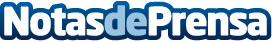 El Gobierno de Extremadura busca medidas para proteger a los ciudadanos vulnerables de cortes de electricidadDatos de contacto:Nota de prensa publicada en: https://www.notasdeprensa.es/el-gobierno-de-extremadura-busca-medidas-para Categorias: Sociedad Extremadura Sector Energético http://www.notasdeprensa.es